Größen und MaßeProduktives Üben1. SchulstufeLängeFähigkeitenvorausgesetzt:VergleichenKlassifizierenOrdnenGrößenvorstellungen Alltagneu:Willkürlich gewählte Maßeinheiten zum MessenMessenAnwendungen in SachaufgabenModellvorstellungen Maßeinheiten:vorausgesetzt:neu:MeterZentimeterLänge(Größenvorstellungen ohne Maßeinheiten)Kann das sein? Überlege zuerst ob das sein kann und miss dann nach (wenn möglich)!3 Bleistifte sind so lang die die kürzere Seite des Tischs.Die Tür ist breiter als du groß bist.Ein Bleistift ist ungefähr so lang wie dein Fuß.Wenn du die Arme und die Hände links und rechts von dir ausstreckst, ist das gleich lang, wie du groß bist.Der Türgriff ist kürzer als dein Zeigefinger.2 Autos hintereinander sind länger als die Breite deines Klassenzimmers.Die Tafel ist höher als das Fenster.Ein Heft ist länger als dein Unterarm.Von deinem Kinn bis zu deiner Nasenspitze ist es etwa so lang wie dein Zeigefinger.Deine Hand ist etwa so lang wie dein Fuß.Dein Gürtel ist länger als dein Arm.6 Bücher sind so hoch wie die Tür.Eine Katze ist so hoch wie 2 Schulmilchbecher.Länge(Größenvorstellungen mit Maßeinheit Metern und Zentimetern)Kann das sein? Überlege zuerst ob das sein kann und miss dann nach (wenn möglich)!Das Klassenzimmer ist etwas niedriger als 2 m.Ein Stapel mit 20 Schulheften ist ungefähr 1 m hoch.Die Klasse ist 3 m breit.Ein großer Schritt ist 2 m lang.Der Tisch ist 1 m hoch.Der Sessel ist 1 m breit.7 Bleistifte hintereinander sind etwa 1 m lang.Jedes Kind in der Klasse ist größer als 1m.Länge(Schätzen)Was schätzt du? Überlege zuerst und miss dann nach (wenn möglich)!Wie breit ist unser Klassenzimmer? Vergleicht eure Ergebnisse?Wie viele Schritte sind es von der Tür bis zur Tafel?Welcher Weg ist länger: Von deinem Platz bis zum Fenster oder bis zur Tür?Wie breit ist das Fenster, die Tafel, der Tisch, ein Bleistift…?Wie lange ist ein Meterstab?Wie lange ist eine Langbank?Wie lange ist ein Auto?Wie lange ist ein Fußballfeld?Wie viele Kinder aus der Klasse können 1m aus dem Stand oder 2m mit Anlauf springen?Länge(Sachaufgaben)Suche dir einen Gegenstand und miss damit die Länge deines Tisches!Baue eine Schlange aus 10 Büroklammern und miss damit Gegenstände ab!Miss den Körper eines anderen Kindes ab, verwende dazu deine Hände!Du darfst 5 Meter von deinem Sitzplatz gehen. Wohin kommst du? Verwende den Meterstab!Wenn du eine Tischbreite abmisst, macht es einen Unterschied, ob du von links zu messen beginnst oder von rechts?Zeit Fähigkeitenvorausgesetzt:VergleichenKlassifizierenOrdnenGrößenvorstellungen Alltagneu:Willkürlich gewählte Maßeinheiten zum MessenModellvorstellungenMaßeinheiten:vorausgesetzt:neu:SekundeMinuteStundeMonatJahrZeit(Größenvorstellungen)Kann das sein? Überlege zuerst ob das sein kann und miss dann nach (wenn möglich)!In 10 Sekunden kann ich 10mal hüpfen.Ich kann 10 Sekunden die Luft anhalten.Ich kann 30 Sekunden beide Hände nach oben halten.Ich kann eine Minute lang still sitzen. Für meine Hausaufgabe brauche ich 2 Minuten.Ich putze meine Zähne 30 Minuten lang.Die große Pause dauert 1 Stunde.Ein Schultag dauert 5 Stunden.Die Sommerferien dauern 5 Monate.In einer Schulwoche haben wir 10 Stunden Mathematik.Ich gehe 6 Jahre lang in die Volksschule.Zeit(Schätzen)Was schätzt du? Überlege zuerst und miss dann nach (wenn möglich)!Wie viel Zeit brauche ich zum Jausnen?Wie lange dusche ich?Wie lange brauche ich für meinen Schulweg?Wie lange dauert ein Kinofilm?Wie viele Tage sind es noch bis Ostern/ Schulschluss/Weihnachten?Wie lange hat der Ausflug/Schitag… gedauert?In wie vielen Monaten ist mein Geburtstag?Wie viele Jahre war ich im Kindergarten?Wie lange dauert es bis zur Radfahrprüfung?Zeit(Sachaufgaben)Heute ist Dienstag. Welcher Tag ist morgen? Überlege 3 ähnliche Aufgaben!Heute ist Montag. Welcher Tag ist übermorgen?Gestern war Sonntag. Welcher Tag ist heute?Heute ist Mittwoch. In wie vielen Tagen ist Samstag?Wie viele Tage dauert ein Wochenende?Wie viele schulfreie Tage sind in den Osterferien?Ordne von früh bis spät:In der Früh, Abend, Nacht, Mittag, Vormittag, NachmittagZeit(Umrechnen)Setze ein: Wochen, Tage, Monate, Stunden, Jahr9			+3			= 1 Jahr 2			+5			= 11			-1			= 1112			+12			= 1Zeit(Umrechnen)Zahlenmauer: Löse die folgenden Aufgaben wie in diesem Beispiel.GeldFähigkeitenvorausgesetzt:VergleichenKlassifizierenOrdnenGrößenvorstellungen Alltagneu:Anwendungen in SachaufgabenModellvorstellungenMaßeinheiten:vorausgesetzt:neu:EuroCentGeld(Größenvorstellungen)Kann das sein? Überlege zuerst ob das sein kann und miss dann nach (wenn möglich)!Mit einem Euro kann ich mir eine Tafel Schokolade kaufen.Mit einem Euro kann ich mir ein Eis kaufen.Mit 10 Euro kann sich die ganze Familie (4 Personen) einen Film im Kino ansehen.Eine Playstation kostet 50 Euro.Für 3 Cent kann ich mir 3 Bücher kaufen.Ich bekomme 90 Euro Taschengeld im Monat.Für ein Auto bezahlt man 100 Euro.Eine Fahrkarte für den Zug von … bis … kostet für ein Kind 3 Euro.Kann ich mir für 1 € und 20 Cent  ein Schulheft kaufen?Geld(Schätzen)Was schätzt du? Überlege zuerst und miss dann nach (wenn möglich)!Wie viel kostet ein Kinobesuch für dich und deinen Freund/ deine Freundin?Wie viel kostet eine Wurstsemmel?Wie viel kostet ein Fußball?Wie viel Geld musst du für eine DVD ausgeben?Was kostet ein billiges Handy?Wie viel kostet ein Stofftier?Wie viel kostet eine Schultasche?Was kostet ein Federpennal?Was kostet ein Uhu?Was kostet eine Flasche Limonade?Geld(Sachaufgaben)Immer 10: Stelle 10 Euro auf verschiedene Arten dar!Wie viel Stück von deiner Lieblingssüßigkeit kannst du dir um 10 Euro kaufen?Lege diese Geldbeträge auf verschiedene Art und Weise:10c, 20c, 35c, 50c, 90c,  65c, 80c, Du bekommst von deiner Mama 10 Euro für den Einkauf. Was würdest du kaufen?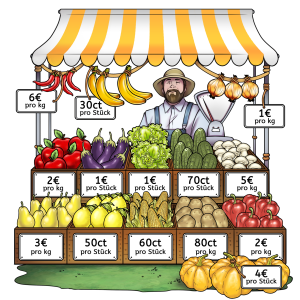 Geld(Umrechnen)Zahlenmauer: Fülle die leeren Felder mit Scheinen und Münzen auf! Findest du mehrere Möglichkeiten?MasseFähigkeitenvorausgesetzt:VergleichenKlassifizierenOrdnenGrößenvorstellungen Alltagneu:Willkürlich gewählte Maßeinheiten zum MessenMessenAnwendungen in SachaufgabenModellvorstellungenMaßeinheiten:vorausgesetzt:neu:KilogrammMasse(Größenvorstellungen)Kann das sein? Überlege zuerst ob das sein kann und miss dann ab (wenn möglich)!1 Packung Mehl wiegt ein Kilogramm.1 Milchpackerl wiegt ein Kilogramm.1 Apfel wiegt ein Kilogramm.1 volle Trinkflasche wiegt ein Kilogramm.Ich wiege 20 Kilogramm.Meine Schultasche wiegt 10 Kilogramm.Meine Jause wiegt 1 Kilogramm.Eine Tafel Schokolade wiegt 1 Kilogramm.1 Auto wiegt 10 Kilogramm.1 Kilogramm Federn ist schwerer als 1 Kilogramm Mehl.Masse(Schätzen)Was schätzt du? Überlege zuerst und miss dann nach (wenn möglich)!Wie viele Rechenbücher sind gleich schwer wie ein Kilo?Wie viele Kinder wiegen zusammen 100 Kilogramm?Wie viel wiegen alle Kinder der Klasse gemeinsam?Was ist schwerer: ein Handy oder ein Federpennal?Wie schwer ist ein Fußball?Was ist schwerer: eine Flasche Malfarbe oder eine Flasche Wasser (l)?Wie schwer ist ein Radiergummi?Wie schwer ist eine Banane?Wie schwer ist ein Würfelzucker?Sind 3 Bananen und 4 Äpfel gleich schwer?Masse(Sachaufgaben)Suche im Kühlschrank 10 Verpackungen auf denen ein Gewicht steht!Suche 5 Dinge, die gemeinsam 1 Kilogramm wiegen!Nenne 5 Dinge, die in Kilogramm gemessen werden! Suche 10 Gegenstände in der Klasse, von denen du glaubst, dass sie weniger/mehr als 1 Kilogramm wiegen!HohlmaßeFähigkeitenvorausgesetzt:VergleichenKlassifizierenOrdnenGrößenvorstellungen Alltagneu:Willkürlich gewählte Maßeinheiten zum MessenMessenAnwendungen in SachaufgabenModellvorstellungenMaßeinheiten:vorausgesetzt:neu:LiterHohlmaße(Größenvorstellungen)Kann das sein? Überlege zuerst ob das sein kann und miss dann nach (wenn möglich)!In einer Milchpackung befindet sich 1l Milch.4 Schulmilchbecher ergeben gemeinsam 1 Liter.In meiner Trinkflasche ist 1 Liter Flüssigkeit.Zum Frühstück trinke ich 1 Liter Kakao.4 Gläser Wasser ergeben einen Liter.In die Badewanne passen 10 Liter Wasser.Einen Blumentopf gieße ich mit einem Liter Wasser?Hohlmaße(Schätzen)Was schätzt du? Überlege zuerst und miss dann nach (wenn möglich)!Ich kann 1 Liter Wasser auf einmal austrinken.Wie viele Gläser kann ich mit einem Liter füllen?Wie viele Liter Wasser passen in eine Gießkanne/ in einen Kübel?Wie viel Wasser brauchst du bei einer Klospülung?Wie viel Wasser verbrauchst du beim Zähne putzen?Wie viel trinke ich am Tag? Wie viel soll ich trinken?Hohlmaße(Sachaufgaben)Fülle ein hohes, schmales Gefäß und ein niedriges, breites Gefäß mit Wasser und vergleiche die Mengen!Teile 1l Wasser auf Gläser auf! Wie viele kannst du füllen?1 Jahr1 Jahr11 Monate11 Monate2 Monate2 Monate10 Monate10 Monate1 Monat1 Monat1 Monat1 Monat1 Monat1 Monat1 Woche1 Woche1 Tag1 Tag1 Stunde1 Stunde1 Minute1 Minute10 €10 €5 €5 €5 €5 €2 €2 €3 €3 €2 €2 €20 €20 €5 €5 €3 €3 €2 €2 €1 €1 €